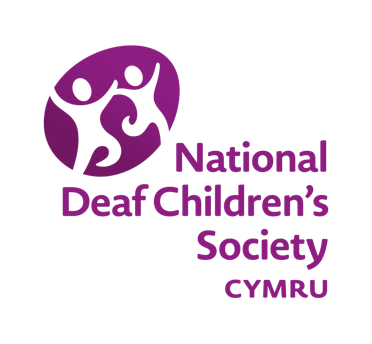 ADNODD 5.1 CYLCHOEDD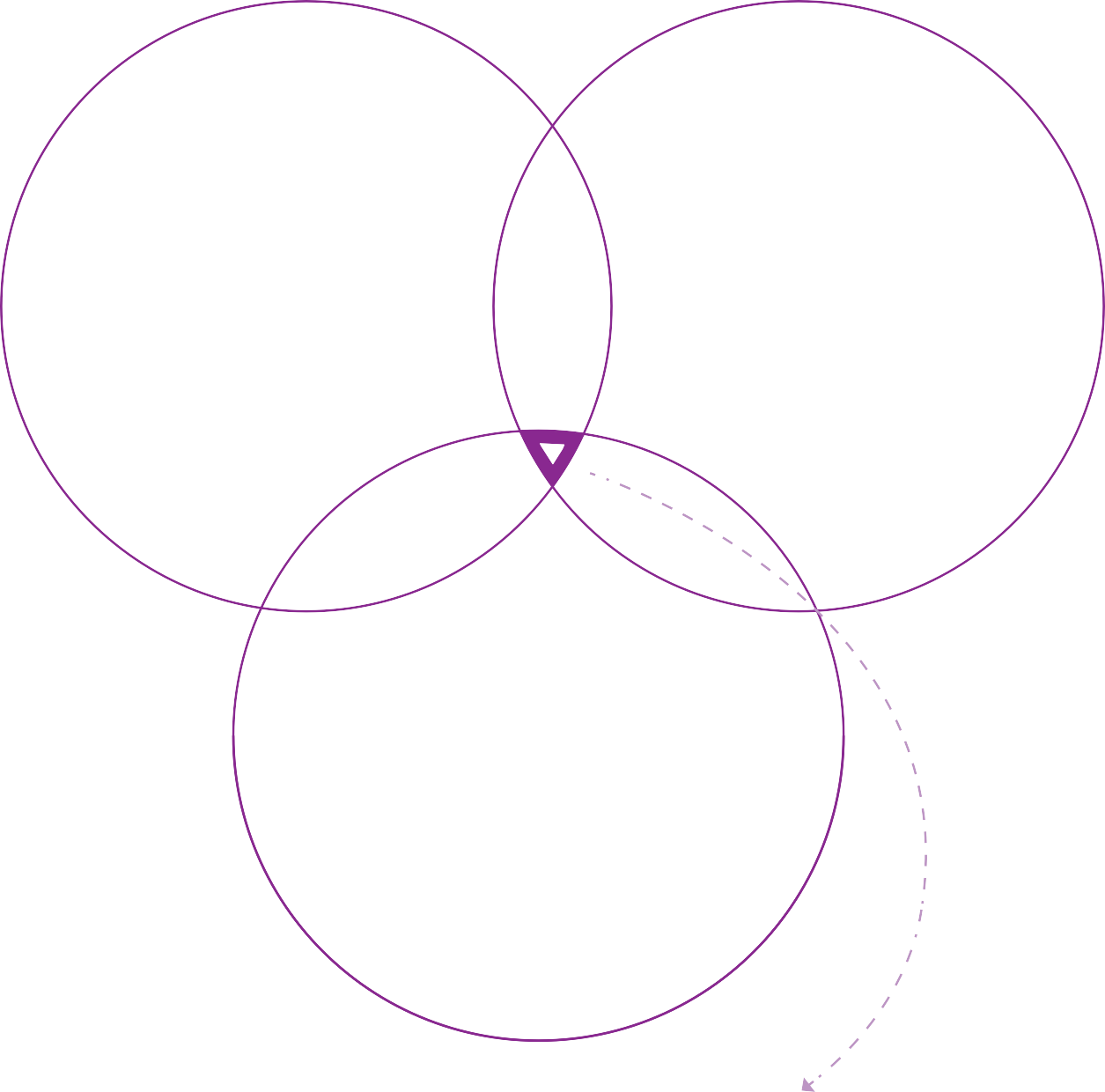 